Zadeva: Predlog za imenovanje sodnika porotnika Okrožnega sodišča v CeljuPredlagatelj: predlagamkandidata: za imenovanje sodnika porotnika Okrožnega sodišča v Celju.                                                                                                                  Podpis predlagatelja:Podpisani kandidat _____________________________________________soglašam z imenovanjem, izjavljam, da izpolnjujem pogoje za imenovanje, določene v Zakonu o sodiščih ter prilagam dokazilo o državljanstvu, ki ni starejše od 6 mesecev.                                                                                                                   Podpis kandidata:Informacije o varstvu osebnih podatkov:  Komisija za mandatna vprašanja, volitve in imenovanja Občinskega sveta Občine Rogaška Slatina bo osebne podatke obdelovala v skladu z določbami Zakona o sodiščih zgolj za namen izvedbe imenovanja sodnikov porotnikov Okrožnega sodišča Celje za mandatno obdobje 5 let. Občina bo hranila in varovala osebne podatke skladno z roki določenimi v klasifikacijskem načrtu občine in na primeren način, tako da ne bo prišlo do morebitnih neupravičenih razkritij podatkov nepooblaščenim osebam. Občina bo omogočila obdelavo oziroma posredovanje osebnih podatkov izključno pooblaščenim uporabnikom za obdelavo osebnih podatkov. Občina pri obdelavi osebnih podatkov iz te vloge ne uporablja avtomatiziranega sprejemanja odločitev, vključno z oblikovanjem profilov. Zagotovitev podatkov je potrebna, v kolikor osebni podatki ne bi bili zagotovljeni vloge ne bo možno obravnavati. Osebni podatki se NE prenašajo v tretje države ali mednarodne organizacije. Seznanjamo vas, da imate glede osebnih podatkov, ki se nanašajo name, pravico seznanitve, dopolnitve, popravka, omejitve obdelave, izbrisa, prenosljivosti in ugovora (vključno s pravico do pritožbe pri Informacijskem pooblaščencu in sodnim varstvom pravic).  Podrobnejše informacije o tem, kako občina ravna z osebnimi podatki, so na voljo na preko kontaktnih podatkov pooblaščene osebe za varstvo osebnih podatkov: e-pošta: petra.gasparic@rogaska-slatina.si.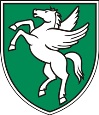 OBČINA ROGAŠKA SLATINAOBČINA ROGAŠKA SLATINAKomisija za mandatna vprašanja, volitve in imenovanjaKomisija za mandatna vprašanja, volitve in imenovanjaIzletniška ulica 2, 3250 Rogaška SlatinaIzletniška ulica 2, 3250 Rogaška SlatinaT: 03 81 81 700T: 03 81 81 700F: 03 81 81 724F: 03 81 81 724E: obcina@rogaska-slatina.siE: obcina@rogaska-slatina.siwww.rogaska-slatina.si